Publicado en  el 09/05/2014 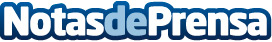 La exposición permanente con las piezas procedentes de La Mercedes se inaugura el 29 de mayoExplicará los cambios producidos en la navegación en las épocas moderna y contemporánea y mostrará las nuevas rutas oceánicas de carácter científico y comercial del periodo
En la actualidad se está finalizando el proceso de restauración y conservación de un lote de 40.000 monedas que formarán parte de la exposición permanente del ARQUA y de la exposición temporal que con posterioridad se abrirá en Madrid	El Ministerio de Educación, Cultura y Deporte ha informado hoy que el próximo 29 de mayo tendrá lugar la inauguración de la ampliación de la exposición permanente del Museo Nacional de Arqueología Subacuática (ARQUA) con el nuevo módulo ‘La Navegación Oceánica’ configurada con piezas procedentes del pecio de Nuestra Señora de las Mercedes. Con esta exposición, ARQUA aportará a la ciudad de Cartagena un importante atractivo turístico e incrementará el valor patrimonial que ya atesora la ciudad.Datos de contacto:Nota de prensa publicada en: https://www.notasdeprensa.es/la-exposicion-permanente-con-las-piezas Categorias: Nautica http://www.notasdeprensa.es